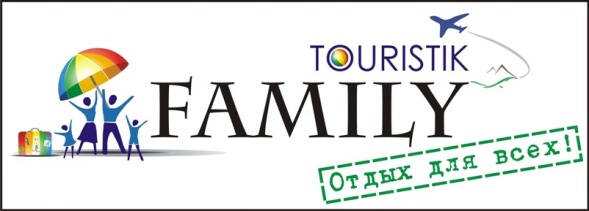 ООО «ФэмилиТуристик»г. Витебск пр-т Победы 7/1 –офис 113(здание бывшего ресторана» Астория», напротив ТЦ «Мега»)Тел. +375 29 711 20 11        +375 33 617 20 11        +375 212 57 00 17                                                             Все фотографии здесь:  www.familytouristic.vitebsk.biz  ИталияЗальцбург – Инсбрук – музей Сваровски* – Верона – Флоренция – Сиена* – Рим – Ватикан – Венеция – ВенаДаты выезда: 07.05; 25.06; 16.07; 06.08; 20.08.2017Продолжительность тура: 6 дней (1 ночной переезд)Программа тура:										1 ночной переезд Все дополнительные экскурсии осуществляются при наличии не менее 20 желающих.Стоимость тура в евро:1-й день:Отправление из Минска. Транзит по территории Беларуси, Польши, Чехии (~1060км). Ночлег в отеле на территории Чехии.2-й день:Отправление в Зальцбург (~400 км). По прибытии - пешеходная экскурсия по центру города (~1,5 часа): сад и дворец Мирабель, крепость Хоэнзальцбург, церковь св. Петра, дом Моцарта... Свободное время. Отправление в Иннсбрук. Ночлег в отеле (~190 км).3-й день:Экскурсия по Инсбруку (1,5 часа): Триумфальная арка, улица Марии-Терезии, колонна св. Анны, «Золотая крыша», церковь Хофкирхе… Свободное время. Для желающих поездка в музей Сваровски*. Переезд в Верону (~280 км). По прибытии – пешеходная экскурсия по центру города (~1,5 часа): площадь Бра, Арена, дом Джульетты, Кафедральный собор, Кастельвеккьо... Ночлег в отеле на территории Италии (~140 км).4-й день: Переезд во Флоренцию (~100 км). По прибытии – пешеходная экскурсия по центру города (~1,5 часа): церковь Санта Кроче, Соборная площадь, площадь Синьории, Понте Веккьо… Свободное время или для желающих выездная экскурсия в Сиену*. Отправление в Рим (~260 км). Ночлег в отеле в пригороде Рима 5-й день:Прибытие в Рим. Пешеходная экскурсия (~2,5 часа): площадь дель Пополо, площадь Венеции, фонтан Треви, Палатинский холм, Колизей, Римский Форум…. Посещение Ватикана (возможна экскурсия с гидом (~2часа)* либо свободное время в Риме (до 18.00). Отправление в Венецию. Ночлег в транзитном отеле на территории Италии (370 км).6-й день:Переезд в Венецию (~180 км). Пешеходная экскурсия по городу (~1,5 часа): площадь cв. Марка, дворец Дожей, мост Риальто, Большой канал, мост Вздохов, церковь cв. Георгия...  Свободное время. Отправление в Вену. Ночлег в транзитном отеле на территории Австрии (~420 км).7-й день:Переезд в Вену (~200 км). По прибытии – пешеходная экскурсия (1,5 часа): Рингштрассе, собор св. Штефана, Опера… Посещение сокровищницы Габсбургов*. Свободное время. Ночной переезд в Минск (~1250 км).8-й день:Транзит по территории РП, РБ. Прибытие в Минск.В СТОИМОСТЬ ВКЛЮЧЕНО:В СТОИМОСТЬ НЕ ВКЛЮЧЕНО:проезд автобусом еврокласса;проживание в отелях;завтраки в отелях;экскурсии согласно программе.туристическая услуга (45 бел. рублей);виза;медицинская страховка;поездка в музей Сваровски (16 евро);экскурсия в Сиену (25 евро); экскурсия в галерею Уффици во Флоренции (билет+гид+резервация+наушники -33 евро);электропоезд до Рима (9 евро);экскурсия по Ватикану (гид+наушники - 18 евро);входные билеты в музеи (9 – 20 евро каждый);водный трамвай в Венеции (15 евро); экскурсия в сокровищницу Габсбургов (гид+билет – 25 евро);дополнительные экскурсии по маршруту (от 10 евро).Наименование отелейМесто в 2-х местном номереМесто в 3-х местном номереМесто в 1-мномереОтели 2/3***255 Евро  250 Евро  315 Евро  